Работники культуры Любицкий сельский Дом культуры и Любицкая библиотека совместно со школой провели час памяти «Афганистан - наша память и боль», посвященная 30-летию со дня вывода советских войск из Афганистана. На мероприятие были приглашены  школьники МОКУ «Любицкой СОШ» - 6 класс. Работники культуры рассказали школьникам  о истории Афганской войны, ее участников, почтили память о воинах не вернувшихся с войны минутой молчания, зажгли свечу памяти. Была показана электронная презентация «Афганская война»Главная цель мероприятия – это воспитание патриотизма, чувства долга, ответственности, также углубление знаний в области истории Афганской  войны.13.02.2019год.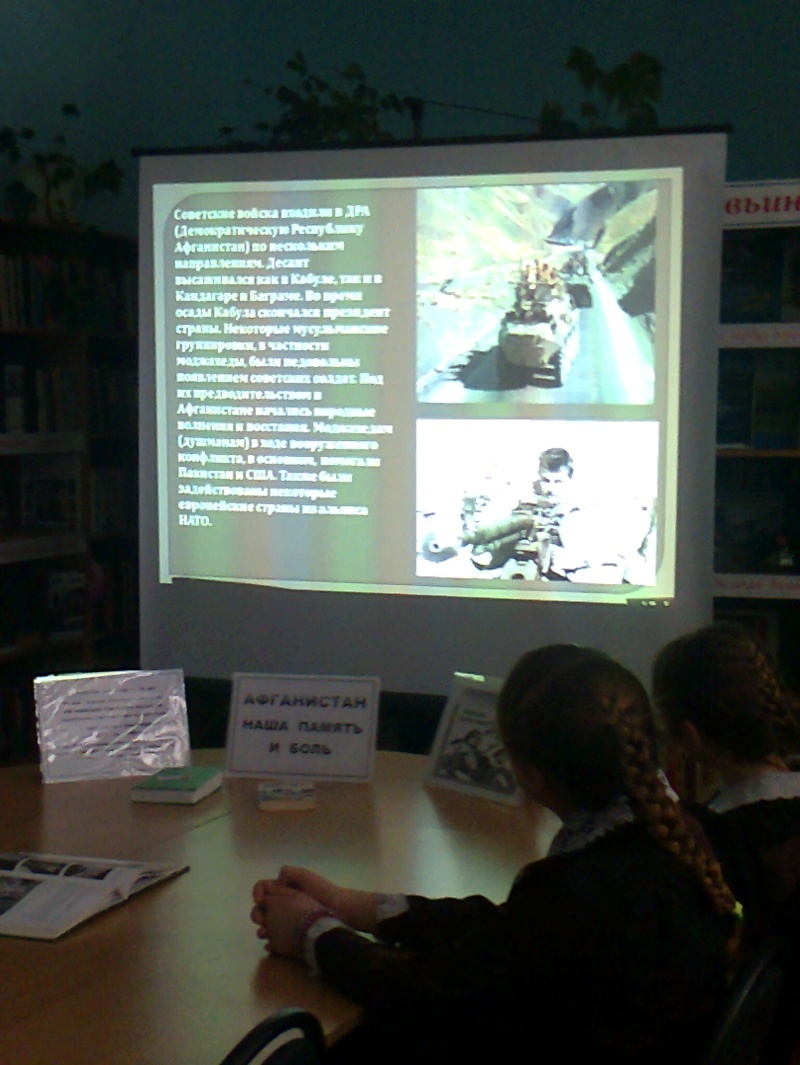 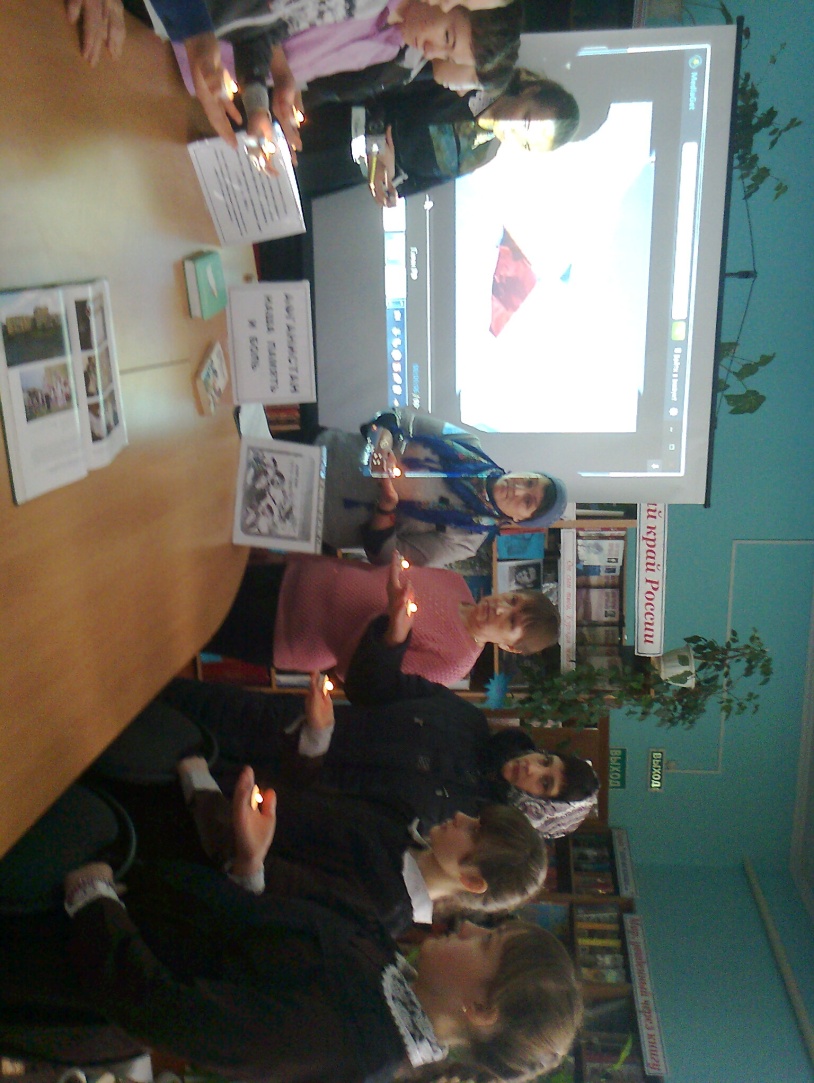 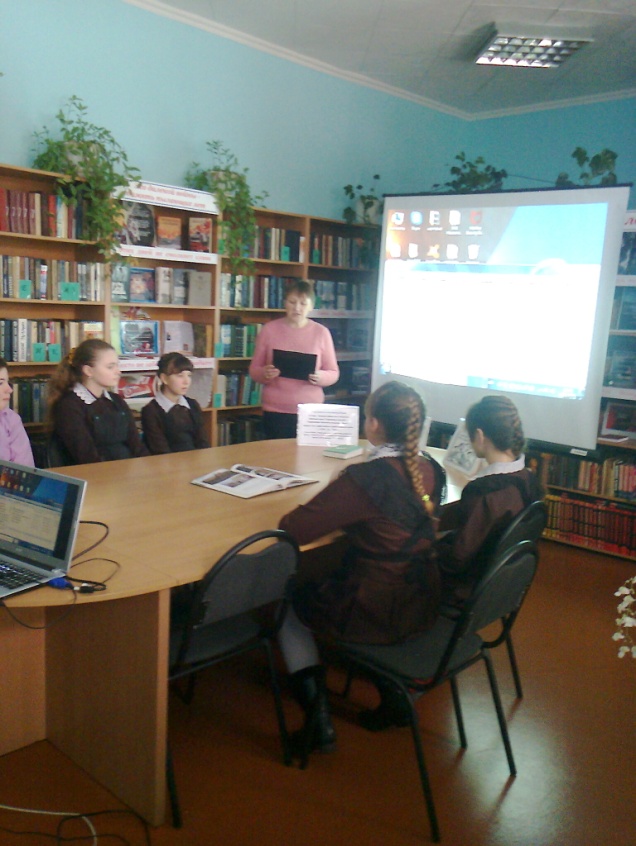 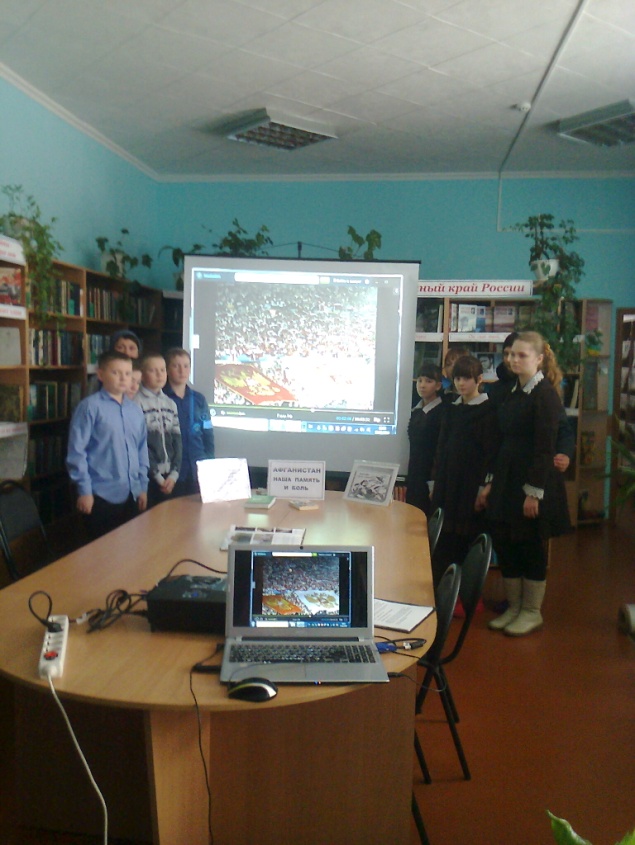 